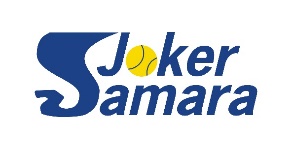 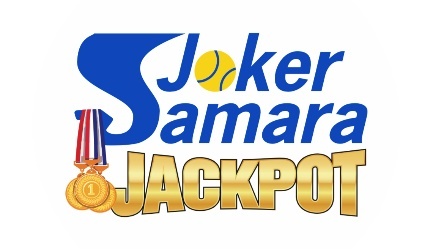 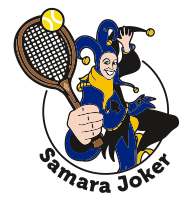 Положение о проведении теннисного турнира «SAMARAJOKERJACKPOT 2022»Организатор турнира-SAMARA JOKER Участники турнира- Теннисисты-любители, являющиеся членами SAMARAJOKERTOUR, не занимавшие в течение 2022 г. призовых мест в основных сетках одиночных турниров и первой группе круговых турниров, а также не отобравшиеся по рейтингув числе основных и запасных и/или не игравшие в SJFINALCUP 2022Регламент турнира- Предварительный этап: групповой турнирвгруппах. Состав групп формируется жеребьевкой в соответствии с рейтингомSamaraJoker- Основной этап: плей-офф с розыгрышем мест 1-8, утешительный плей-офф с выбыванием- Формат всех матчей турнира – один сет до 6, с розыгрышем решающего очка после второго «ровно»- Мячитурнира–7/6- На время матчей участники обеспечиваются питьевой водойМесто проведения- Теннисный центр «Самара-Ланд», ул.Демократическая,45АСроки проведения- 16.12 18:00 (по индив возможностям с 14:00) – 22:00, 17.12 09:00-20:00- Открытие турнира 17.12 в 11-00. Общее фотографированиеРегистрация участников- Внесением регистрационного взноса 3000 руб. директору турнира на карту СБ- Срок регистрации – до 13.12 20-00- Жеребьевка турнира пройдет 14.12 в 19:00 на территории «Самара-Ланд»Награждение - Победитель награждается кубком, медалью и ценным призом- Призеры награждаются медалями и призами - Игроки, занявшие 4-8 места, а также победитель и финалист утешительного турнира награждаются призами Директортурнира: Ревякин Олег, ПрезидентSAMARAJOKERTOUR, тел 8987-988-7311